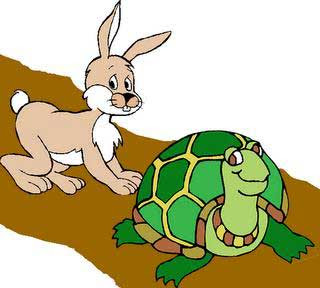 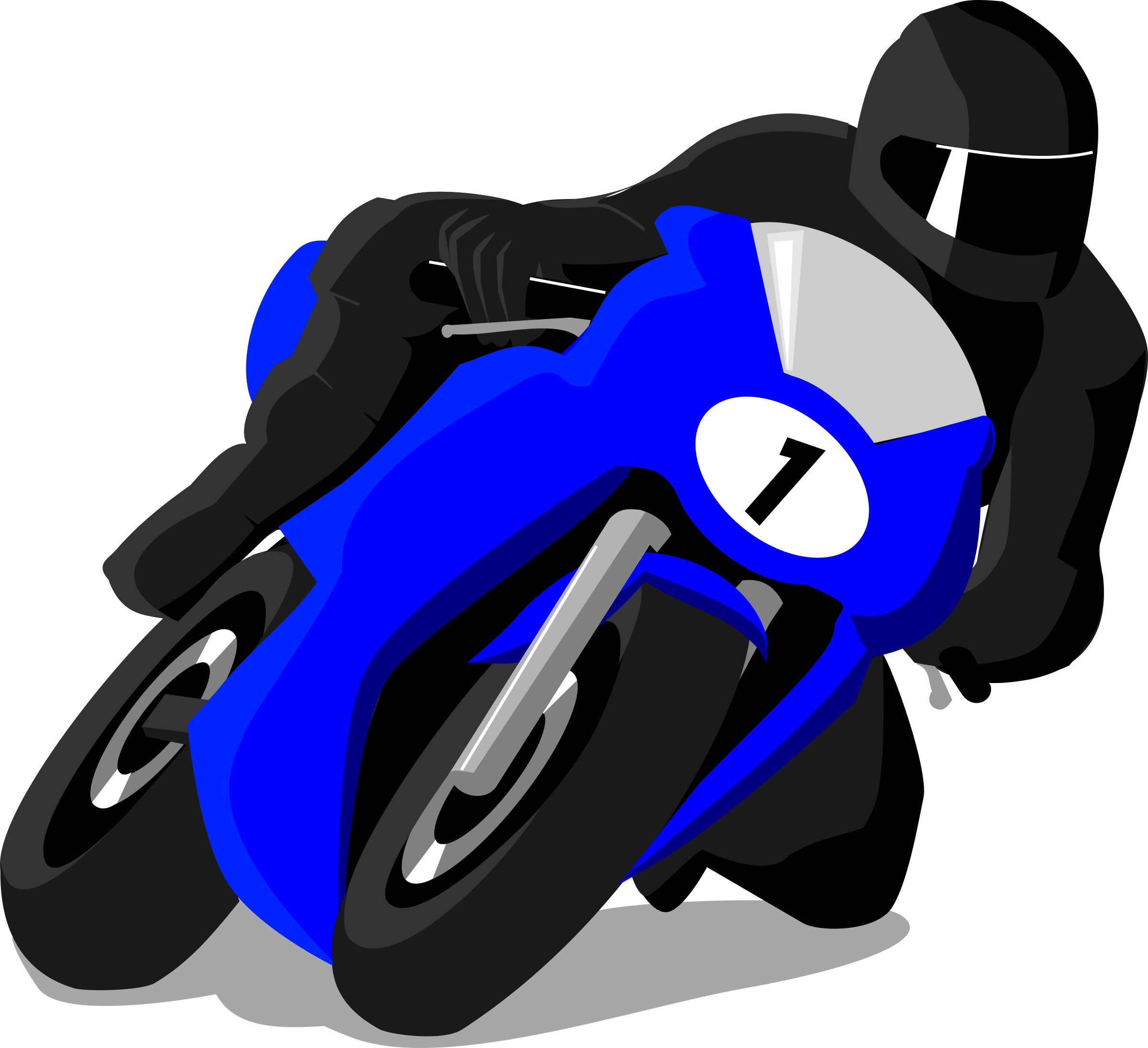 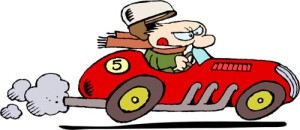 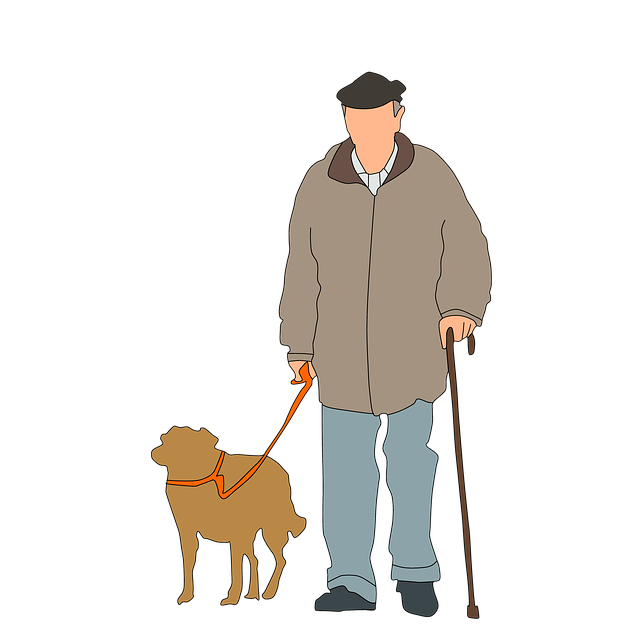 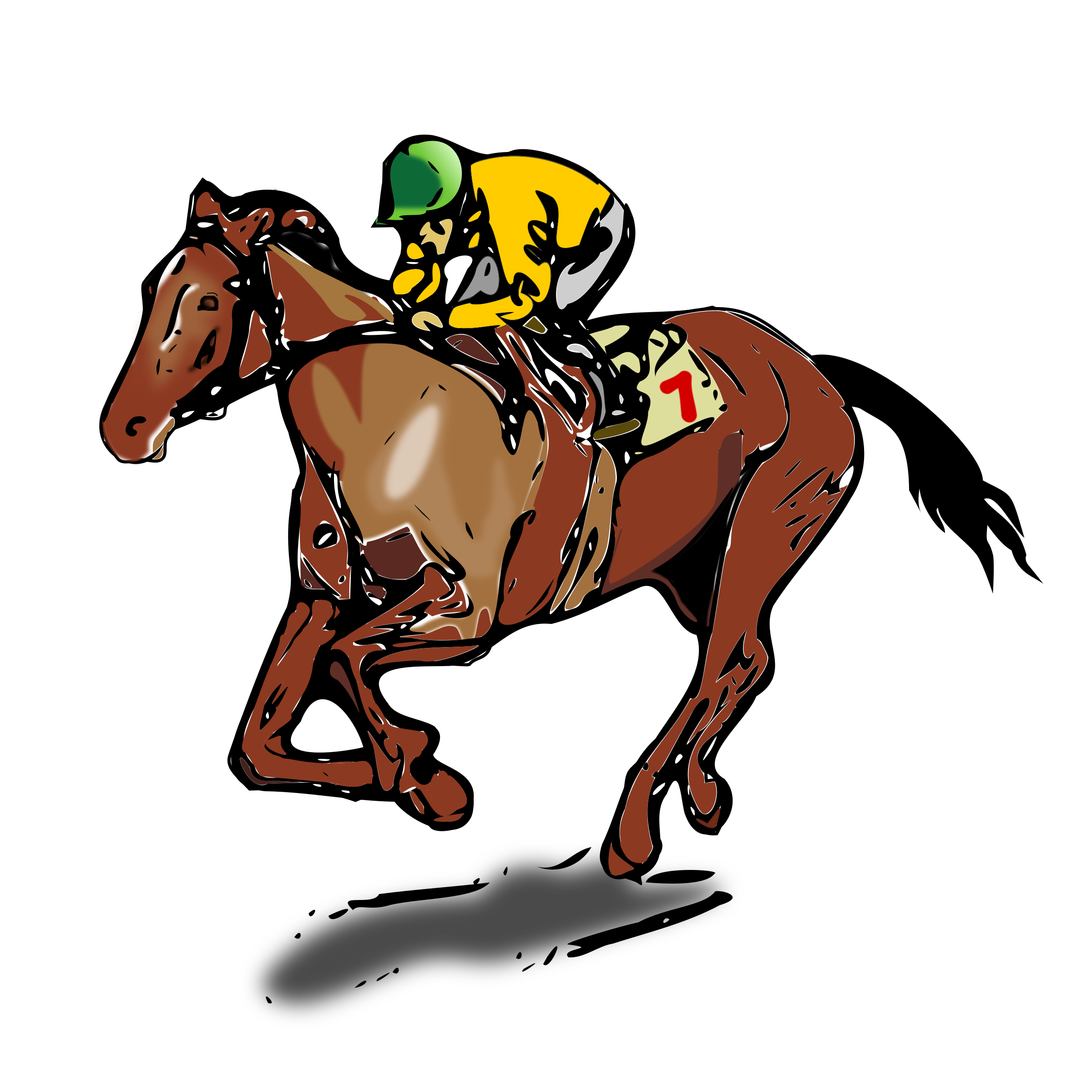 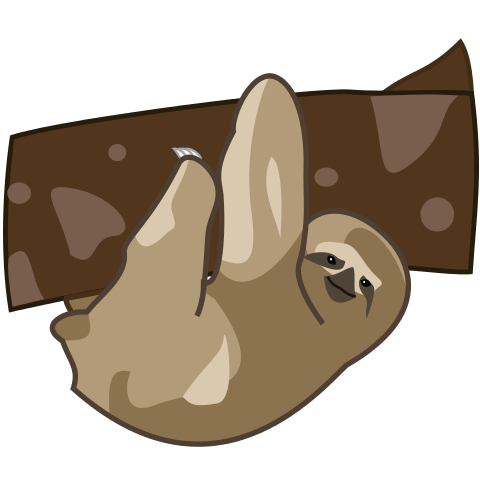 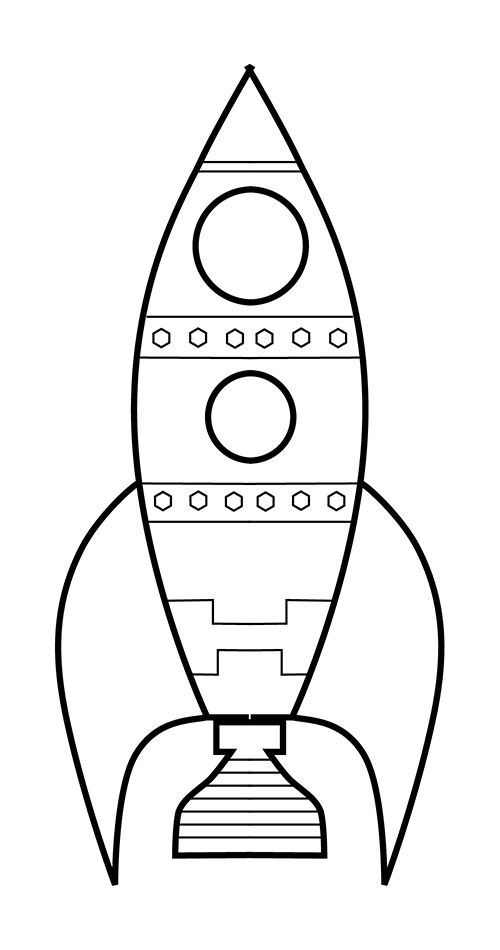 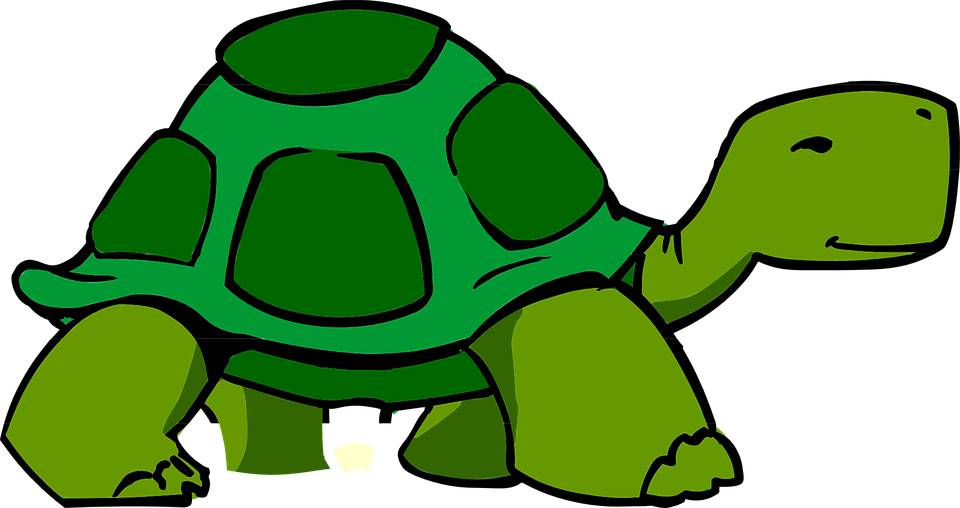 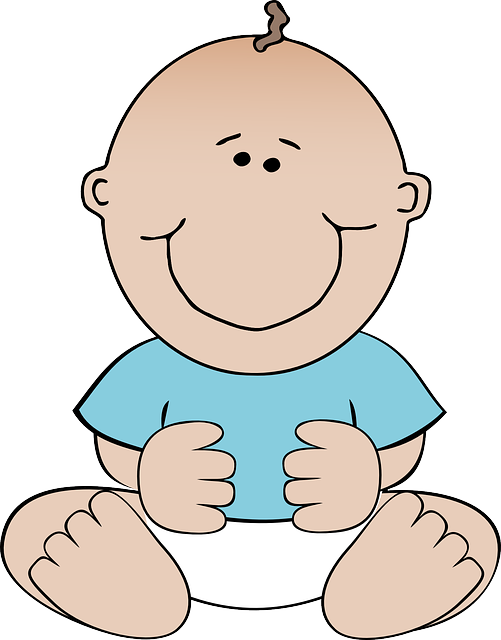 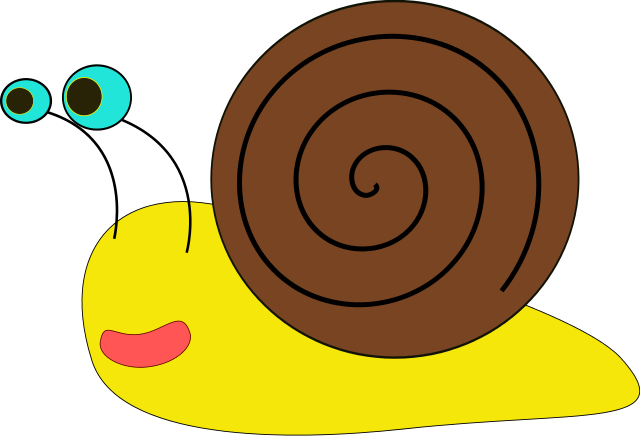 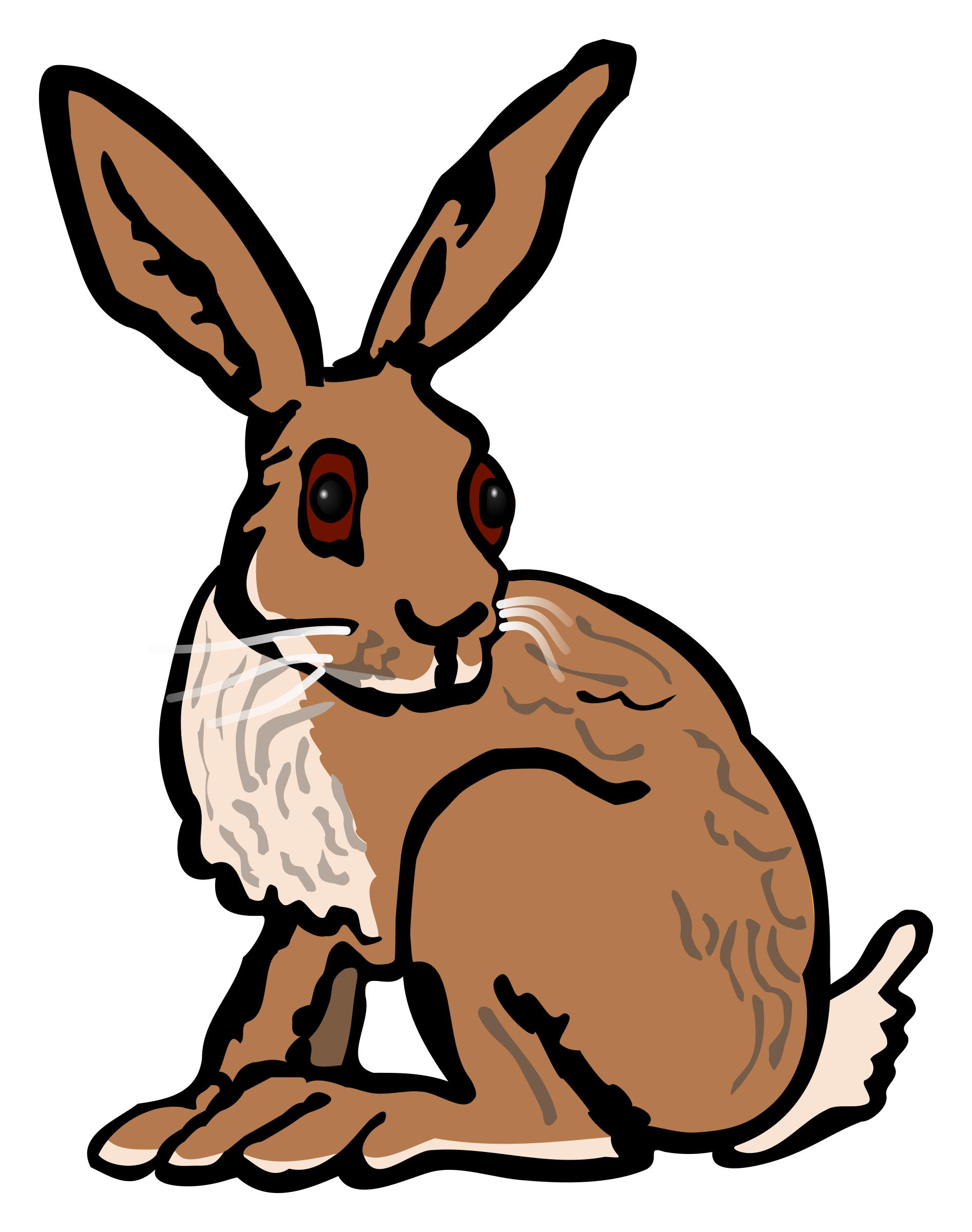 Fastslow